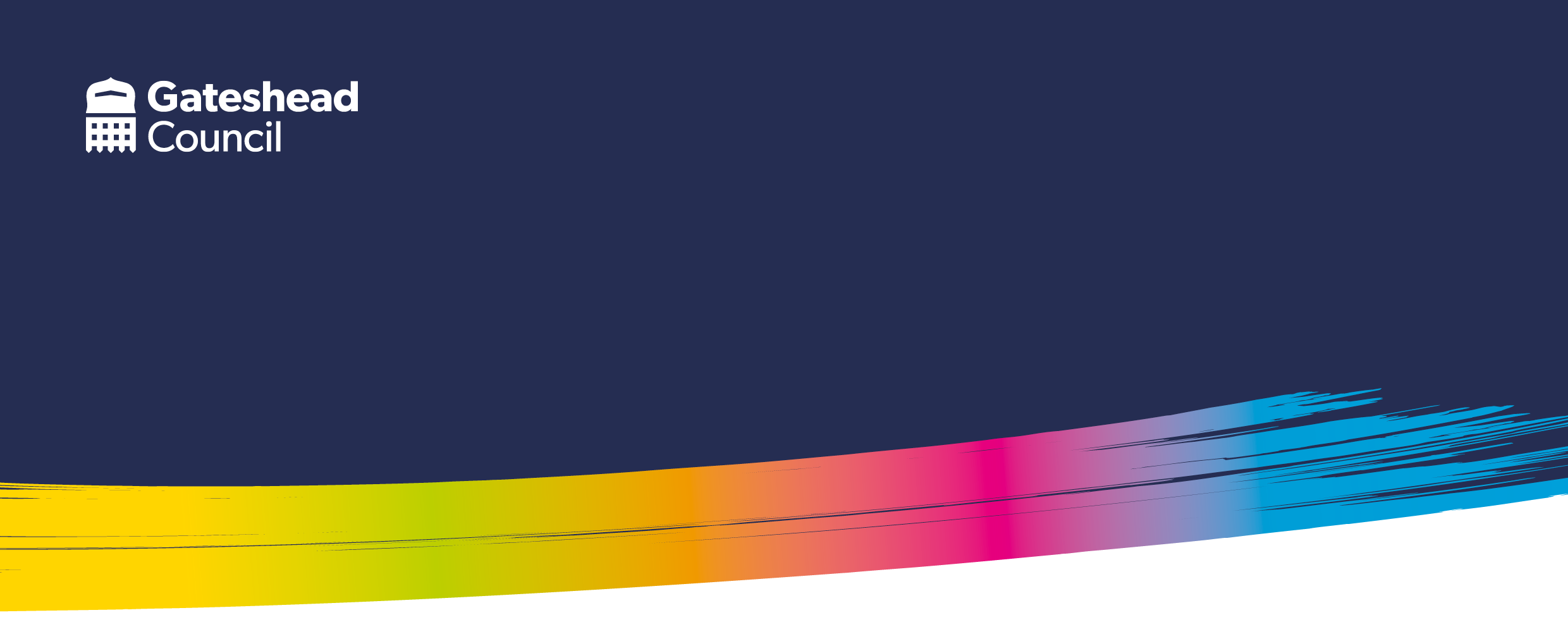 Levels of Attainment(Record the progress for pupils, please indicate sub-levels/P levels/profile scores as appropriate)Nursery/Foundation Stage ProfilePlease complete the appropriate column.	Please comment on achievements or needs in the following areas:Key Stage 1, 2, 3 and 4 attainmentsKey Stage 4 Please give details of the exams that are expected to be taken as well as those already completed at Key Stage 4 PROGRESS MADE Please describe recent progress in the following areas. These relate to Section B of the EHC Plan. Signed:      						Designation:      Name (please print):      				Date:      Name:Date of Birth:School/College:Year Group:Prime AreasNursery profile scoreFoundation Stage profile scorePersonal, Social and Emotional DevelopmentPersonal, Social and Emotional DevelopmentPersonal, Social and Emotional DevelopmentMaking RelationshipsSelf Confidence and Self AwarenessManaging Feelings and BehaviourPhysical DevelopmentPhysical DevelopmentPhysical DevelopmentMoving and HandlingHealth and Self-careCommunication and LanguageCommunication and LanguageCommunication and LanguageListening and AttentionUnderstandingSpeakingSpecific AreasNursery profile scoreFoundation Stage profile scoreLiteracyLiteracyLiteracyReadingWritingMathematicsMathematicsMathematicsNumbers Shape, Space and Measure Understanding the WorldPeople and CommunitiesPeople and CommunitiesPeople and CommunitiesThe WorldTechnologyExpressive Arts and DesignExpressive Arts and DesignExpressive Arts and DesignExploring and Using Media and MaterialsBeing ImaginativeCharacteristics of Effective LearningCharacteristics of Effective LearningPlaying and Exploring – engagementActive Learning – motivationCreating and Thinking Critically – thinkingENGLISHEN1 Speaking & ListeningEN2 ReadingEN3 WritingLast YearThis YearNext Year TargetComments:MATHSMA1 Using & Applying MathematicsMA2 NumberMA3 Shape & MeasuresMA4 Handling DataLast YearThis YearNext Year TargetComments:SubjectDate Exam Due or CompletedLevel Achieved or ExpectedInclude description of current studies/courses undertaken. GCSE grades or other assessments may be given if appropriate.Include description of current studies/courses undertaken. GCSE grades or other assessments may be given if appropriate.Include description of current studies/courses undertaken. GCSE grades or other assessments may be given if appropriate.COMMUNICATION AND INTERACTION (eg speaking, understanding, social communication) COGNITION & LEARNING (e.g. attention and concentration; attitude to work; independent working)SOCIAL, EMOTIONAL AND MENTAL HEALTH (e.g. self-help and independence; behaviour; emotional development; relationships with adults; relationships with pupils.)SENSORY AND PHYSICAL NEEDS 